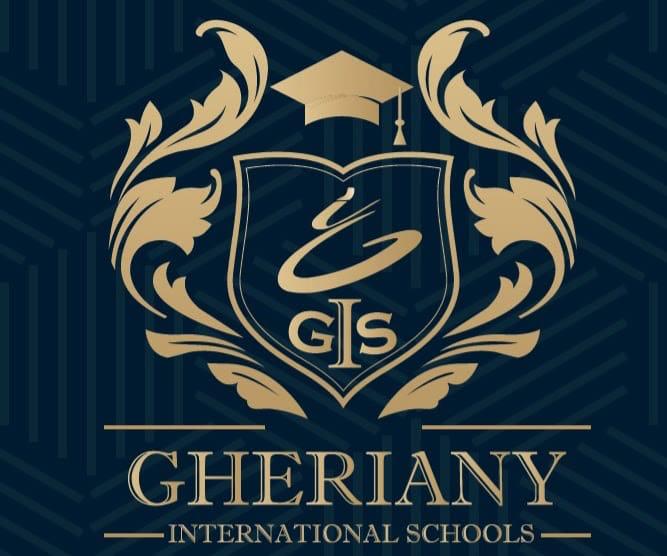 School TripDear Parents and Guardians                       Student Name:                                                                  KG: 1A  / 1B       2A /  2BKindly note that the school is doing a trip TO: The Pharaonic Village ON: 12/03/2023 Time: during school day hoursFees: 250 L.E          Dress Code:  PE UniformPlease sign whether you agree or not, also sending trip fees with your child is highly appreciated. Due date for receiving the trip fees is 5/03/2023ThanksAgree-------------------------                  Disagree----------------------------Parents Signature                                                           Date-----------------------------                                                 --------------------------